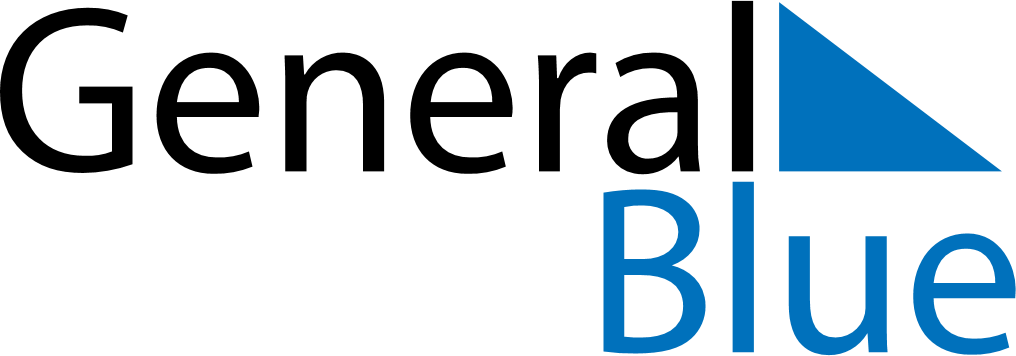 May 2022May 2022May 2022JamaicaJamaicaSUNMONTUEWEDTHUFRISAT12345678910111213141516171819202122232425262728Labour Day293031